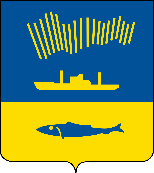 АДМИНИСТРАЦИЯ ГОРОДА МУРМАНСКАП О С Т А Н О В Л Е Н И Е                                                                                                         № В соответствии со статьей 78.1 Бюджетного кодекса Российской Федерации, постановлением Правительства Российской Федерации                  от 18.09.2020 № 1492 «Об общих требованиях к нормативным правовым актам, муниципальным правовым актам, регулирующим предоставление субсидий, в том числе грантов в форме субсидий, юридическим лицам, индивидуальным предпринимателям, а также физическим лицам - производителям товаров, работ, услуг, и о признании утратившими силу некоторых актов Правительства Российской Федерации и отдельных положений некоторых актов Правительства Российской Федерации», протестом прокуратуры Октябрьского административного округа города Мурманска от 05.05.2022 № 01-11-1-2022, в целях реализации мероприятий муниципальной программы города Мурманска «Жилищно-коммунальное хозяйство» на 2018 - 2024 годы, утвержденной постановлением администрации города Мурманска от 13.11.2017 № 3605,  п о с т а н о в л я ю: 1. Внести изменение в порядок предоставления некоммерческим организациям субсидии на возмещение затрат, связанных с обучением эффективному управлению многоквартирным домом, утвержденный постановлением администрации города Мурманска от 20.05.2014 № 1496         (в ред. постановлений от 30.03.2015 № 840, от 02.06.2016 № 1570,                             от 31.05.2017 № 1654, от 22.08.2017 № 2748, от 03.04.2018 № 896,                                от 20.08.2018 № 2708, от 25.04.2019 № 1538, от 29.06.2020 № 1479, от 07.04.2021 № 916, от 24.05.2021 № 1359, от 17.12.2021 № 3266) следующие изменения:1.1. В подпункте 1.1.4. подпункта 1.1. пункта 1 слово «, целей» исключить.1.2. В наименовании раздела 4 слово «, целей» исключить.1.3. Раздел 4 изложить в новой редакции:«4.1. Получатель субсидии несет ответственность за полноту и достоверность предоставляемых документов, достижение результата предоставления Субсидии в соответствии с заключенным Соглашением.4.2. Комитет осуществляет проверку соблюдения Получателем субсидии условий и порядка предоставления Субсидии, в том числе в части достижения результата ее предоставления.4.3. Орган внешнего муниципального финансового контроля осуществляет проверку соблюдения Получателем субсидии порядка и условий предоставления Субсидии в соответствии с полномочиями, определенными статьей 268.1 Бюджетного кодекса Российской Федерации.4.4. Орган внутреннего муниципального финансового контроля осуществляет проверку соблюдения Получателем субсидии порядка и условий предоставления Субсидии в соответствии с полномочиями, определенными статьей 269.2 Бюджетного кодекса Российской Федерации.4.5. Согласие Получателя Субсидии на осуществление проверок, предусмотренных пунктами 4.2 - 4.4 настоящего Порядка, включается в Соглашение.4.6. В случае установления Комитетом по результатам проверки или получения от органов муниципального финансового контроля информации о факте(ах) нарушения Получателем субсидии условий и порядка предоставления Субсидии, предусмотренных настоящим Порядком, в том числе указания в документах, представленных Получателем субсидии в соответствии с Соглашением, недостоверных сведений, Комитет в течение 3 (трех) рабочих дней после завершения проверки (получения информации) направляет Получателю субсидии письменное требование о возврате денежных средств (далее - Требование).Возврат средств Субсидии производится Получателем субсидии в течение 20 (двадцати) рабочих дней со дня получения Требования по реквизитам и коду бюджетной классификации Российской Федерации, указанным в Требовании.4.7. В случае если Получатель субсидии не произвел возврат средств Субсидии в сроки, установленные пунктом 4.6 настоящего Порядка, Субсидия взыскивается в доход бюджета муниципального образования город Мурманск в судебном порядке в соответствии с действующим законодательством Российской Федерации.4.8. В случае недостижения значения результата предоставления Субсидии, предусмотренного пунктом 2.17 настоящего Порядка, Субсидия не предоставляется.4.9. Главный распорядитель и управление финансов администрации города Мурманска осуществляют проведение мониторинга достижения результатов предоставления Субсидии исходя из достижения значений результатов предоставления Субсидии, определенных Соглашением, и событий, отражающих факт завершения соответствующего мероприятия по получению результата предоставления Субсидии (контрольная точка), в порядке, установленном Министерством финансов Российской Федерации, и по формам, утвержденным управлением финансов администрации города Мурманска.».2. Отделу информационно-технического обеспечения и защиты информации администрации города Мурманска (Кузьмин А.Н.) разместить настоящее постановление на официальном сайте администрации города Мурманска в сети Интернет.3. Редакции газеты «Вечерний Мурманск» (Хабаров В.А.) опубликовать настоящее постановление.4. Настоящее постановление вступает в силу со дня официального опубликования за исключением подпункта 4.9 раздела 4 пункта 1.3 настоящего постановления. Подпункт 4.9 пункта раздела 4 пункта 1.3 настоящего постановления вступает в силу с 01.01.2023. 5. Контроль за выполнением настоящего постановления возложить на первого заместителя главы администрации города Мурманска Доцник В.А.Глава администрации города Мурманска                                                                       Ю.В. Сердечкин                                        